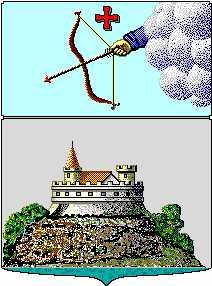 Управление финансов  г. СарапулаКрасная площадь, д. 8, г. Сарапул, УР, 427900 тел./факс: (34147) 4-19-04,  minfin-27@udm.netПРИКАЗВ целях совершенствования организации работы по составлению и исполнению бюджета города СарапулаПРИКАЗЫВАЮ:1. Внести в Порядок применения целевых статей классификации расходов бюджета города Сарапула, утвержденный приказом Управления финансов г. Сарапула от 18.04.2019 года № 61 «Об утверждении Порядка применения целевых статей классификации расходов бюджета города Сарапула для составления и исполнения бюджета города Сарапула» (в редакции приказов Управления финансов г. Сарапула от 17.06.2019 г. №126, от 23.08.2019 г. №165, от 14.10.2019 г. №183, от 30.10.2019 г. №191, от 09.01.2020 г. №2) изменения и дополнения согласно приложению.2. Контроль за исполнением данного приказа возложить на начальника бюджетного отдела Суслову О.В.Приложение к приказу Управления финансов г. Сарапулаот 14 апреля 2020 г. № 43Изменения и дополнения,вносимые в Порядок применения целевых статей классификациирасходов бюджетов для составления и исполнения бюджета города Сарапула,утвержденный приказом Управления финансов г. Сарапула от 18.04.2019 года № 611. Дополнить раздел 2 «Перечень и коды целевых статей расходов бюджета города Сарапула»  Порядка применения целевых статей классификации расходов бюджетов для составления и исполнения бюджета города Сарапула, утвержденного приказом Управления финансов г. Сарапула от 17.04.2019 года № 61 «Об утверждении Порядка применения целевых статей классификации расходов бюджетов для составления и исполнения бюджета города Сарапула» (в редакции приказа Управления финансов г. Сарапула от 17.06.2019 г. №126, от 23.08.2019 г. №165, от 14.10.2019 г. №183, от 30.10.2019 г. №191, от 09.01.2020 г. №2) дополнить следующими кодами целевых статей расходов:         2. код целевой статьи расходов:           изложить в следующей редакции:от 14 апреля 2020 г.№ 43  О внесении изменений и дополнений в Порядок применения целевых статей классификации расходов бюджетов для составления и исполнения бюджета города СарапулаЗаместитель Главы Администрации                                                         города Сарапула по экономике и финансам –                           начальник Управления финансов г. СарапулаС.В. Бочкарева                                                                         01 1 03 S7120Субсидии на реализацию мероприятий по присмотру и уходу за детьми – инвалидами, детьми – сиротами и детьми, оставшимися без попечения родителей, а также за детьми с туберкулезной интоксикацией, обучающимися в муниципальных образовательных организациях, реализующих образовательную программу дошкольного образования01 1 Р2 22320Создание дополнительных мест для детей в возрасте от 1,5 до 3 лет в образовательных организациях, осуществляющих образовательную деятельность по образовательным программам дошкольного образования, сверх установленного уровня софинансирования03 2 01 60150Капитальный ремонт объектов муниципальной собственности03 2 05 00000Основное мероприятие «Капитальный ремонт систем объектов культуры»03 2 05 00830Капитальный ремонт объектов муниципальной собственности03 2 05 S0830Капитальный ремонт объектов муниципальной собственности03 5 01 05330Обеспечение межнационального мира и согласия, гармонизации межнациональных (межэтнических) отношений03 5 01 S5330Обеспечение межнационального мира и согласия, гармонизации межнациональных (межэтнических) отношений05 4 02 09510Разработка проектно – сметной документации, включая проектно – изыскательские работы07 5 01 08000Оказание государственной поддержки моногородам Удмуртской Республики99 0 07 78810Реализация проектов инициативного бюджетирования на территории города Сарапула03 4 13 R299FРасходы на обустройство и восстановление воинских захоронений, находящихся в государственной собственности (ремонтные, реставрационные работы и благоустройство воинских захоронений)03 4 13 R2994Расходы на обустройство и восстановление воинских захоронений, находящихся в государственной собственности (ремонтные, реставрационные работы и благоустройство воинских захоронений)